Publicado en CDMX el 03/05/2017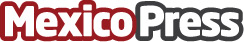 Inaugura Petco dos sucursales más en la CDMXCon las tiendas de Fortuna y Viveros Express, la marca especializada en el cuidado de las mascotas ya suma 37 establecimientos en todo el paísDatos de contacto:FWD CONSULTORES SCEricka Montes54889088Nota de prensa publicada en: https://www.mexicopress.com.mx/inaugura-petco-dos-sucursales-mas-en-la-cdmx_1 Categorías: Nacional Sociedad Mascotas Recursos humanos http://www.mexicopress.com.mx